Spellings 28.4 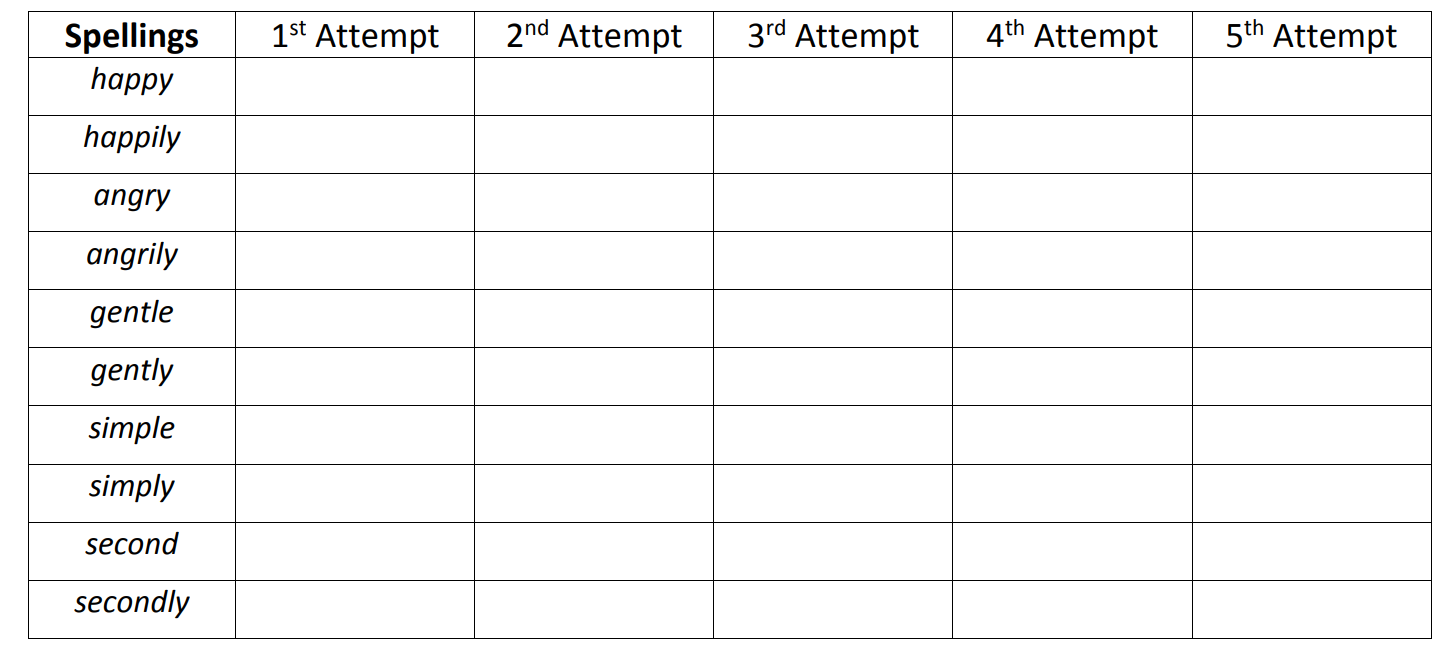 See below for maths.MathsChoose the appropriate colour for yourself.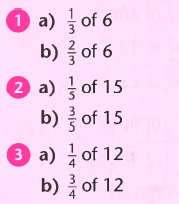 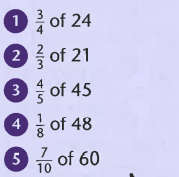 